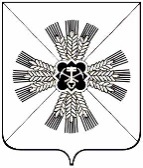 РОССИЙСКАЯ ФЕДЕРАЦИЯКЕМЕРОВСКАЯ ОБЛАСТЬ - КУЗБАССПРОМЫШЛЕННОВСКИЙ МУНИЦИПАЛЬНЫЙ ОКРУГСОВЕТ НАРОДНЫХ ДЕПУТАТОВПРОМЫШЛЕННОВСКОГО МУНИЦИПАЛЬНОГО ОКРУГА1-й созыв, 10-е заседаниеРЕШЕНИЕот 27.08.2020  № 188пгт. ПромышленнаяОб определении специально отведённых мест и перечня помещений для проведения встреч депутатов Государственной Думы Федерального Собрания Российской Федерации, Законодательного собрания Кемеровской области - Кузбасса, Совета народных депутатов Промышленновского муниципального округа с избирателями, порядка их предоставленияВ  соответствии  с частью 7 статьи 8  Федерального  закона                          от  08.05.1994 № 3-ФЗ «О статусе члена Совета Федерации и статусе депутата Государственной Думы Федерального Собрания Российской Федерации», пунктом 5 статьи 11 Федерального закона от 06.10.1999                    № 184-ФЗ «Об общих принципах организации законодательных (представительных) и исполнительных органов государственной власти субъектов Российской Федерации», частью 5.3 статьи 40 Федерального закона от 06.10.2003 № 131-ФЗ «Об общих принципах организации местного самоуправления в Российской Федерации», статьей 8 Закона Кемеровской области от 15.04.1996 № 2-ОЗ «О статусе депутата Совета народных депутатов Кемеровской области», статьей 27 Устава муниципального образования Промышленновский муниципальный округ Кемеровской области - Кузбасса, Совет народных депутатов Промышленновского муниципального округаРЕШИЛ:Определить специально отведённые места, находящиеся в муниципальной собственности Промышленновского муниципального округа, предоставляемые для проведения встреч депутатов Государственной Думы Федерального Собрания Российской Федерации, Законодательного Собрания Кемеровской области - Кузбасса, Совета народных депутатов Промышленновского муниципального округа с избирателями согласно приложению № 1 к настоящему решению.Определить порядок предоставления специально отведённых мест и помещений для проведения встреч депутатов Государственной Думы Федерального Собрания Российской Федерации, Законодательного Собрания Кемеровской области – Кузбасса, Совета народных депутатов Промышленновского муниципального округа с избирателями согласно приложению № 2 к настоящему решению.3. Настоящее решение подлежит опубликованию в районной газете «Эхо» и обнародованию на официальном сайте администрации Промышленновского муниципального округа в сети Интернет.4. Контроль за исполнением настоящего решения возложить на комитет по вопросам местного самоуправления, правоохранительной деятельности и депутатской этике (Г.В. Кузьмина). 5. Настоящее решение вступает в силу с даты  опубликования в районной газете «Эхо».                                                                 Приложение № 1                                                              к решению                                                                           Совета народных депутатов                                                                        Промышленновского                                                                        муниципального округа                                                                        от 27.08.2020 № 188Перечень помещений, предоставляемых для проведения встреч депутатов Государственной Думы Федерального Собрания Российской Федерации, Законодательного Собрания Кемеровской области - Кузбасса, Совета народных депутатов Промышленновского муниципального округа с избирателями                                                                                 Приложение № 2                                                         к решению Совета народных                                                                     депутатов Промышленновского                                                                                     муниципального округа                                                                         от 27.08.2020 № 188Порядок предоставления специально отведённых мест и помещений для проведения встреч депутатов Государственной Думы Федерального Собрания Российской Федерации, Законодательного Собрания Кемеровской области - Кузбасса, Совета народных депутатов Промышленновского муниципального округа с избирателями1. Настоящий Порядок определяет правила предоставления специально отведённых мест и помещений для проведения встреч депутатов Государственной Думы Федерального Собрания Российской Федерации, Законодательного Собрания Кемеровской области – Кузбасса, Совета народных депутатов Промышленновского муниципального округа (далее – депутат) с избирателями (далее – места и помещения).2. Места и помещения предоставляются на безвозмездной основе в целях информирования депутатом избирателей о своей деятельности.3. Для предоставления мест и помещения депутат не позднее, чем за десять календарных дней до дня проведения встречи подает в администрацию Промышленновского муниципального округа письменное заявление о предоставлении помещения по форме согласно приложению к настоящему Порядку (далее – заявление).4. Дата и время проведения встреч депутатов с избирателями должны планироваться и определяться с учетом режима (графика) работы организаций, размещенных в зданиях, в которых находятся предоставляемые помещения, а также с учетом проводимых в местах и помещениях мероприятий. Проведение встреч не должно препятствовать осуществлению деятельности организаций, размещаемых в зданиях, в которых находятся предоставляемые помещения.5. Заявление подается депутатом лично с документом, подтверждающим статус депутата, либо посредством направления сканированных копий заявления и документа, подтверждающего статус депутата,  на адрес электронной почты администрации Промышленновского муниципального округа: adm-promishl-rn@ako.ru.6. Заявление регистрируется в день его поступления, а заявление, направленное по электронной почте в нерабочий день, – в первый рабочий день, следующий за днем его поступления.Заявление направляется в организационный отдел администрации Промышленновского муниципального округа (далее – отдел) и рассматривается отделом в течение трех рабочих дней со дня его регистрации.7. Места и помещения предоставляются депутатам на равных условиях в порядке очередности поданных заявлений, исходя из времени получения заявления.В одном помещении одновременно не могут проводиться встречи нескольких депутатов с избирателями. Временной интервал одной встречи не более 90 минут. Временной интервал между встречами депутатов с избирателями должен быть не менее 1 часа. В случае если помещение уже предоставлено другому депутату, отдел предлагает депутату иное время или дату, либо, по желанию депутата, предоставляет депутату иное помещение из перечня помещений, предоставляемых для проведения встреч депутатов Государственной Думы Федерального Собрания Российской Федерации, Законодательного Собрания Кемеровской области – Кузбасса, Совета народных депутатов Промышленновского муниципального округа с избирателями.8. Нормы предельной заполняемости для проведения встреч депутатов с избирателями:8.1. Помещений, оборудованных стационарными зрительными местами, – не более чем количество установленных мест.8.2. Помещений, не оборудованных стационарными зрительными местами, – один человек на 1 кв. метр.9. Депутат обеспечивает сохранность помещения и имущества, находящегося в нем.10. По результатам рассмотрения заявления администрация Промышленновского муниципального округа (далее – администрация округа) в срок, указанный в абзаце втором пункта 6 настоящего Порядка, направляет депутату почтовым отправлением и (или) факсимильной связью, а также по электронной почте:- информацию о предоставлении помещения;- обоснованное предложение об изменении даты и (или) времени проведения встречи с учетом обстоятельств, предусмотренных пунктом 7 настоящего Порядка;- решение об отказе (в случае нарушения срока подачи заявления, установленного пунктом 3 настоящего Порядка).11. При согласии с предложением администрации округа об изменении места и времени депутат информирует об этом администрацию округа способом, указанным в пункте 5 настоящего Порядка, в срок не позднее, чем за три календарных дня до дня проведения встречи. В случае непредставления в указанный срок информации о согласии с предложением администрации округа места и помещения считаются не предоставленными.12. Администрация округа не позднее, чем за три календарных дня до даты проведения встречи информирует Отдел МВД России по Промышленновскому району об адресе места и помещения, дате и времени проведения встречи.Приложениек Порядку предоставления специальноотведённых мест и помещений дляпроведения встреч депутатовГосударственной Думы ФедеральногоСобрания Российской Федерации,Законодательного Собрания Кемеровской области – Кузбасса, Совета народных депутатов Промышленновского муниципального округа с избирателямиГлаве Промышленновскогомуниципального округа от депутата ________________Заявлениео предоставлении специально отведённых мест и помещения для проведения встречи депутата с избирателямиПрошу предоставить специально отведенное место или помещение по адресу:______________________________________________________________________________________________________________________________для проведения встречи с избирателями, которую планируется провести_________________________ в _______________________________________,       (предполагаемая дата проведения встречи)                           (время начала проведения встречи)продолжительностью ____________, с целью______________________________________________________________________________________________.Предполагаемое число участников ____________человек.Лицо, уполномоченное депутатом выполнять распорядительные функции по организации и проведению встречи:_____________________________________________________________________________________________________,(фамилия, имя, отчество)номер контактного  телефона  уполномоченного  лица:__________________.Обязуюсь принять помещение и имущество, находящееся в нем, и вернуть его собственнику (владельцу) в надлежащем состоянии. Общественный порядок гарантирую.Номер контактного телефона (депутата) _______________________________,адрес электронной почты (для направления уведомления) ________________,почтовый адрес (депутата)___________________________________________.Депутат __________________ _________________________________________            	      (подпись)                                                                 (расшифровка подписи)Дата подачи заявления ____________________. ПредседательСовета народных депутатов Промышленновского муниципального округаЕ.А. ВащенкоГлаваПромышленновского муниципального округаД.П. Ильин № 
п/пПомещение, наименование учреждения, за которым закреплено помещениеАдрес здания, в котором расположено помещениеКоличество местВагановский сельский Дом культуры652395, Кемеровская область – Кузбасс, Промышленновский район,   с. Ваганово, ул. Центральная, д. 15100Калинкинский сельский Дом культуры652385, Кемеровская область – Кузбасс, Промышленновский район,  с. Калинкино, ул. Школьная, д. 3-160Лебедевский сельский Дом культуры652388, Кемеровская область – Кузбасс, Промышленновский район,   с. Лебеди, ул. Центральная,            д. 34-2100Окуневский сельский Дом культуры652390, Кемеровская область – Кузбасс, Промышленновский район, с. Окунево, ул. Центральная, д. 77100Падунский сельский Дом культуры652370, Кемеровская область – Кузбасс, Промышленновский район, п. ст. Падунская,                    ул.  Кооперативная, д. 35    100Заринский городской Дом культуры652383, Кемеровская область – Кузбасс, Промышленновский район,   п. Плотниково, ул. Школьная, д. 18100Краснинский сельский Дом культуры652399, Кемеровская область – Кузбасс, Промышленновский район,  с. Краснинское, ул. Центральная, д. 11100Протопоповский сельский Дом культуры652384, Кемеровская область – Кузбасс, Промышленновский район,  д. Протопопово,                  пер. Школьный, д. 2100Тарасовский сельский Дом культуры652393, Кемеровская область – Кузбасс, Промышленновский район, с. Тарасово, ул. Олимпийская, д. 5а60Титовский сельский Дом культуры652391, Кемеровская область – Кузбасс, Промышленновский район, с. Титово, ул. Кооперативная, д. 1100Районный Дворец культуры652380, Кемеровская область – Кузбасс, Промышленновский район, пгт. Промышленная,                    ул. Коммунистическая, д. 27 а300